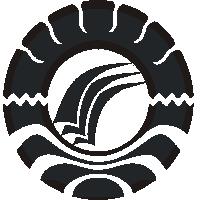 SKRIPSIPENINGKATAN HASIL BELAJAR SISWA PADA MATA PELAJARAN TEKNOLOGI INFORMASI DAN KOMUNIKASI DENGANMEMANFAATKAN FACEBOOK SEBAGAIMEDIA PEMBELAJARAN DI KELAS X 1SMA NEGERI 1 TANETE RILAUKABUPATEN BARRUANDI MUHAMMAD YUSUFKURIKULUM DAN TEKNOLOGI PENDIDIKANFAKULTAS ILMU PENDIDIKANUNIVERSITAS NEGERI MAKASSAR 2013PENINGKATAN HASIL BELAJAR SISWA PADA MATA PELAJARAN TEKNOLOGI INFORMASI DAN KOMUNIKASI DENGANMEMANFAATKAN FACEBOOK SEBAGAIMEDIA PEMBELAJARAN DI KELAS X 1SMA NEGERI 1 TANETE RILAUKABUPATEN BARRUSKRIPSIDiajukan untuk Memenuhi Sebagian Persyaratan Guna Memperoleh Gelar Sarjana Pendidikan pada Program Studi Kurikulum dan teknologi pendidikanStrata Satu Fakultas Ilmu PendidikanUniversitas Negeri MakassarOleh :ANDI MUHAMMAD YUSUFNIM. 094 104 030KURIKULUM DAN TEKNOLOGI PENDIDIKANFAKULTAS ILMU PENDIDIKANUNIVERSITAS NEGERI MAKASSAR 2013PERNYATAAN KEASLIAN SKRIPSISaya yang bertandatangan dibawah ini :Nama			:  ANDI MUHAMMAD YUSUFNim			:  094104030Jurusan / Prodi	:  Kurikulum dan Teknologi PendidikanJudul Skripsi         	:	Peningkatan Hasil Belajar Siswa Pada Mata Pelajaran Teknologi Informasi Dan Komunikasi Dengan Memanfaatkan Facebook Sebagai Media Pembelajaran Di Kelas X1 SMA Negeri 1 Tanete Rilau Kabupaten Barru.Menyatakan dengan sebenar-benarnya bahwa skripsi yang saya tulis ini benar-benar merupakan hasil karya sendiri dan bukan merupakan pengambil alihan tulisan atau pikiran orang lain yang saya akui sebagai hasil tulisan atau pikiran sendiri. Apabila dikemudian hari terbukti atau dapat dibuktikan bahwa skripsi ini hasil jiblakan atau mengandung unsur plagiat, maka saya bersedia menerima sanksi atas perbuatan tersebut sesuai dengan ketentuan yang berlaku. Makassar, 14 Mei 2013Yang membuat pernyataan,							ANDI MUHAMMAD YUSUF							NIM.094104030MOTTO DAN PERSEMBAHANDimana pun dan kapan pun harus  mampu menjadi orang yang bermamfaat baik bagi pribadi maupun untuk orang lainHidup akan selalu mengajarkan kita tentang bagaimana kehidupan, hidup merupakan media kita untuk belajar,, maka dari itu jangan berhenti untuk belajar, jangan berputus asa dengan kehidupan tapi berpegang teguhlah pada keyakinan dan kepercayaan kita untuk tetap hidup dalam kehidupan(hidup adalah goresan tinta  yang selamanya akan hidup pada setiap makhluk-Nya)Teruntuk almarhum ayahanda dan ibunda tercinta beserta saudara-saudaraku yang senantiasa memberikan doa dan dukungannya kepada saya.ABSTRAKAndi Muhammad yusuf, 2013. Peningkatan Hasil Belajar Siswa Pada Mata Pelajaran Teknologi Informasi Dan Komunikasi Dengan Memanfaatkan Facebook Sebagai Media Pembelajaran Di Kelas X1 SMA Negeri 1 Tanete Rilau Kabupaten Barru. Skripsi. Dibimbing oleh Dra. Hj. Nurhinda Bakkidu, M.Pd dan Arnidah, S.Pd.,M.Si. ; Program Studi S1 jurusan Kurikulum dan  Teknologi Pendidikan Fakultas Ilmu Pendidikan Universitas Negeri Makassar.Rumusan masalah penelitian ini adalah”Apakah ada pengaruh pemanfaatan facebook sebagai media pembelajaran berbasis internet terhadap hasil belajar siswa pada mata pelajaran teknologi informasi dan komunikasi kelas X1 di SMA Negeri 1 Tanete Rilau?”. Tujuan penelitian ini adalah untuk  mengetahui ada tidaknya pengaruh pemanfaatan facebook sebagai media pembelajaran berbasis internet terhadap  hasil belajar siswa pada mata pelajaran teknologi informasi dan komunikasi kelas X1 di SMA Negeri 1 Tanete Rilau. Pendekatan yang digunakan dalam penelitian  ini adalah pendekatan kuantitatif dengan jenis penelitian pre-eksperimen.  Populasi penelitian ini adalah siswa kelas X SMA Negeri 1 Tanete Rilau dengan jumlahsiswa 192 orang, yang terbagi menjadi 6 kelas. Sampel penelitian diambil dengan menggunakan teknik  random sampling, dari hasil pengacakan, terpilih satu kelas yakni kelas X1 dengan catatan bahwa semua kelas merupakan kelas homoge (pembagian siswa dibagi secara merata tidak berdasarkan peringkat atau ranking siswa), yang memiliki tingkat pemahaman dan kesadaran belajar lebih baik dengan jumlah siswa 32 orang  yang terdiri dari 24 perempuan dan 8 laki-laki. Teknik pengumpulan data dalam penelitian ini yaitu observasi, tes dan dokumentasi. Teknik analisis data yang digunakan adalah analisis statistic deskriptif dan analisis statistic inferensial.Hasil penelitian menunjukan bahwa ada pengaruh pemanfaatan  facebook sebagai media  pembelajaran terhadap hasil belajar siswa pada mata pelajaran teknologi informasi dan komunikasi kelas X1 di SMA Negeri 1 Tanete Rilau. Hal ini terlihat dari hasil t-test yaitu yang menunjukkan data hasil t hitung ˃ t tabel pada taraf signifikan 5 %. Hal ini menunjukkan bahwa ada perbedaan yang signifikan antara hasil  belajar siswa sebelum memamfaatkan facebook sebagai media pembelajaran ( pretest) dengan hasil belajar siswa setelah memamfaatkan facebook sebagai media pembelajaran (posttest) pada mata pelajaran teknologi informasi dan komunikasi kelas X1 di SMA Negeri 1 Tanete Rilau.PRAKATAAlhamdulillahirabbilalamin, hanyalah rasa syukur yang patutpenulispanjatkankepada Allah SWT, Sang Pencipta yang tak terbatas menganugerahkan cahanya-Nya dalam limpahan kesehatan penulis dalam mencari pengetahuan dan keyakinan untuk menyelesaikan penyusunan skripsi ini yang  berjudul “Pengaruh Pemanfaatan facebook seabgai media pembelajaran berbasis internet terhadap hasil belajar siswa pada mata pelajaran teknologi informasi dan komunikasi Kelas X1 SMA Negeri 1 TeneteRiaja”.Salam dan salawat semoga senantiasa tercurah atas junjungan Rasulullah Muhammad saw sebagai uswahtunhasanah yang telah member cahaya kesucian dan kebenaran hakiki, dan semoga keselamatan dilimpahkan kepada seluruh keluarga dan sahabatnya serta para pengikutnya yang setia hingga akhir zaman. Penulisan skripsi ini dilakukan untuk memenuhi sebagian persyaratan akademik memperoleh gelar Sarjana Pendidikan pada Jurusan Kurikulum dan Teknologi Pendidian, Fakultas Ilmu Pendidikan, Universitas Negeri Makassar.Penulis menyadari bahwa sejak penyusunan proposal hingga terwujudnya skripsi ini, berbagai hambatan dan rintangan yang penulis rasakan. Namun, berkat ketabahan, ketekunan, dan kerjakeras, serta pertolongan dari Allah jualah sehingga hambatan dan rintangan tersebut dapat diatasi. Disadari pula bahwa dalam penyusunan skripsi ini, berbagai pihak telah memberikan dorongan, bimbingan, dan arahandan petunjuk  kepada penulis sehingga skripsi ini dapat terselesaikan dengan baik. Oleh karena itu, penulis menyampaikan ucapan terima kasih kepada yang terhormat Dra. Hj. Nurhinda Bakkidu, M.Pd sebagai pembimbing I dan Arnidah, S.Pd, M.Si  sebagai pembimbing II atas kesempatannya membimbing penulis selama menyusun Skripsi ini.Selanjutnya ucapan terimakasih pula penulis tujukan kepada :Prof. Dr. H. Arismunandar, M.Pd selaku Rektor Universitas Negeri Makassar, yang telah memberikan peluang untuk mengikuti proses perkuliahan pada Jurusan Kurikulum danTeknologi Pendidikan (KTP) Fakultas Ilmu Pendidikan UNM.Prof. Dr.H. Ismail Tolla, M.Pd sebagai Dekan; Drs. M. Ali Latif Amri, M.Pd sebagai PD I; Drs. Andi Mappincara sebagai PD II; dan Drs. Muh.Faisal,M.Pd sebagai PD III FIP UNM, yang telah memberikan layanan akademik, administrasi dan kemahasiswaan selama proses pendidikan dan penyelesaian studi.Dr. Pattaufi, S.Pd, M.Si dan  Dr. Nurhikmah H, S.Pd, M.Si masing-masing sebagai Ketua dan Sekretaris Program Studi Kurikulumdan Teknologi Pendidikan (KTP) FIP UNM, yang dengan penuh perhatian memberikan bimbingan dan memfasilitasi penulis selama proses perkuliahan.Bapak dan ibu Dosen yang telah memberikan arahan, motivasi dan ilmu pengetahuan sehingga penilis dapat menyusun skripsi sebagai tugas akhir.Bapak dan ibu pegawai / tata Usaha FIP UNM, atas segala perhatiannya dan layanan akademik, administrasi, dan kemahasiswaan sehingga perkuliahan dan penyusunan Skripsi berjalan lancar.Asikin Mahmud, S.Pd, M.Pd selaku Kepala SMA Negeri 1 Tanete Rilau Kabupaten Barru, beserta bapak/ibu guru di SMA Negeri 1 Tanete Rilau, yang  telah berkenan menerima dan membantu penulis untuk melakukan penelitian.Teristimewa kepada orang tuaku yang tercinta, ayahanda H. Andi Baso DG bombing (almh) dan ibunda Hj.Normah beserta saudara-saudaraku yang saat ini sudah tidak dapat mendampingi penulis sampai akhir pendidikan di Universitasm Negeri Makassar namun beliau telah melakukan perjuangan yang sangat berarti demi kebahagiaanku, dan seluruh keluarga besarku yang selalu memberikan dukungan moral dan materil, serta doa yang tak pernah putus.Teman-teman seperjuanganku TP ’09 maupun senior-senior, dan juga junior-junior yang membantun serta memberikan dukungan dan semangat dalam menyusun skripsi ini, ingat kisahmu tak pernah usai.Sahabat Imam Fajar Wahid, Muhammad Fadly, Hardianzah, dan Nur Wulandari Yang selalu menemani penulis baik suka maupun duka.Semua bantuan dan bimbingan yang telah diberikan, penulis tentunya tidak akan dapat membalasnya, kecuali berdoa, ”Semoga Allah SWT senantiasa selalu melimpahkan rahmat dan karunia-Nya kepada hamba-Nya yang telah membantu sesamanya”.Akhir kata, penulis selalu menyadari bahwa tulisan ini tidak luput dari kesalahan dan kekeliruan dan kesempurnaan itu hanya milik Allah SWT. Oleh karena itu, kritik dan saran yang bersifat konstruktif sangat penulis harapkan demi penyempurnaan skripsi ini. 					Makassar,                    2013							Penulis DAFTAR ISIHALAMAN JUDUL		iPERSETUJUAN PEMBIMBING		iiLEMBAR PENGESAHAN SKRIPSI		iiiLEMBAR PERNYATAAN KEASLIAN SKRIPSI		ivMOTTO		vABSTRAK 		viPRAKATA		vii                                                                                                            DAFTAR ISI		xi                                                                                                         DAFTAR TABEL		xiii                                                                                                  DAFTAR GAMBAR		xiv                                                                                            DAFTAR LAMPIRAN		xv                                                                                          BAB I PENDAHULUANLatar Belakang Masalah		1                                                                             Rumusan Masalah		7                                                           Tujuan Penelitian		7                                                                                        Manfaat Penelitian		7                                                                                      BAB II TINJAUAN PUSTAKA, KERANGKA PIKIR, DAN HIPOTESIS Tinjauan Pustaka		9Pengertian Media Pembelajaran		9Facebook		12                                                                             Sejarah Ringkas Lahirnya Facebook		12Tampilan Facebook		14                                                                                                  Bagian-Bagian Utama Facebook		14Dampak Facebook		15Langkah-Langkah Pembuatan Jejaring Sosila Facebook		17Pertumbuhan Facebook di Indonesia		18Cara Aman Penggunaan Facebook		19Kedudukan facebook dalam pembelajaran		20Fungsi facebook dalam pembelajaran		22Fungsi facebook  sebagai media pembelajaran		23Langkah menggunakan facebook sebagai media pembelajaran		27Pengertian Pembelajaran		28Hasil Belajar		29Deksripsi Mata pelajaran TIK		31Efektifitas Pembelajaran		32Kerangka Pikir		34                                                                                           Hipotesis		35                                                                                                     BAB III METODE PENELITIANPendekatan dan jenis penelitian		36                                                                 Variabel dan Desain penelitian		36Defenisi Operasional variabel		37Populasi dan Sampel		38Teknik pengumpulan data		39                                                    Teknik analisis data		40 BAB IV HASIL PENELITIAN DAN PEMBAHASANHasil Penelitian		43                                                                                          Analisis statistik deskriptif		43Pengujian Hipotesis		46Pembahasan Hasil Penelitian		46                                                                       BAB V PENUTUPKesimpulan		61                                                                                                Saran		61                                                                                                          DAFTAR PUSTAKA		63                                                                                              LAMPIRAN		65                                                                                                            RIWAYAT HIDUP		DAFTAR TABELDAFTAR GAMBARDAFTAR LAMPIRANNo. TabelJudul TabelHalTabel. 3.1Populasi Siswa Kelas X SMA Negeri 1 Tanete Rilau38Table.4.1Hasil belajar siswa (pretest)44Tabel.4.2Hasil belajar siswa (posttest)45Tebel. 4.3Hasil observasi pada indikator siswa siap mengikuti proses pembelajaran48Tebel. 4.4Hasil observasi indikator siswa memperhatikan guru dalam menyampaikan tujuan pembelajaran yang ingin dicapai49Tebel. 4.5Hasil observasi indikator Siswa memperhatikan  guru dalam menyampaikan langkah-langkah  menggunakan facebook sebagai media pembelajaran50Tebel. 4.6Hasil observasi indikator siswa memperhatikan penjelasan guru dalam proses pembelajaran pada saat menggunakan facebook sebagai media pembelajaran51Tebel. 4.7Hasil observasi indikator siswa mampu menggunakan facebook sebagai media pembelajaran online52Tebel. 4.8Hasil observasi indikator siswa aktif  menjawab dan memberikan tanggapan terhadap pertanyaan yang di posting lewat kelompok pembelajaran dengan menggunakan media facebook53Tebel. 4.9Hasil observasi indikator siswa mampu aktif dalam diskusi online lewat facebook dengan tema yang telah ditentukan oleh guru54Tebel. 4.10Hasil observasi indikator siswa menyimpulkan materi pembelajaran55Tebel. 4.11hasil observasi indikator siswa mampu secara individu mengerjakan soalyang diberikan oleh guru melalui facebook56Table.4.12Hasil observasi guru57No.GambarJudul gambarhalamanGambar.3.1Kerangka Pikir35Lampiran12345678 9101112JudulLampiran	Intrumen penelitian (SOAL TES TIK, SILABUS, RPP1, RPP 2, )Analisis Data Penelitian Nilai Hasil Pre-test SiswaAnalisis data Penelitian Nilai hasil Posttes tSiswaPerhitungan Nilai Uji Mean Terhadap HasilPre-test dan Posttest SiswaNilai T-tabelHasil Observasi Terhadap SiswaHasil Observasi Terhadap GuruDescriptor siswa dan guruDokumentasi media pembelajaranDokumentasi Penelitian  (Foto)PersuratanRiwayat HidupHalaman66808182868789919699104107